WYKAZ  PODRĘCZNIKÓW  NA  ROK  SZKOLNY  2018/2019 PROFIL  BIOLOGICZNO-CHEMICZNY IIA - GRUPA (rozszerzenie z biologii, chemii, j. angielskiego)PrzedmiotKlasaAutor 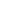 TytułWydawcaChemiaIIAInformacja o podręczniku podana zostanie na początku roku szkolnegoInformacja o podręczniku podana zostanie na początku roku szkolnegoBiologiaIIAD. Kaczmarek, M. PengalOdkrywamy na nowo. Biologia 1. Zakres rozszerzony.OPERONBiologiaIIAD. Kaczmarek, M. Zaleska-SzczygiełOdkrywamy na nowo. Biologia 2. Zakres rozszerzony.OPERONJęzyk polskiIIAD. Chemperek, A. KalbarczykJęzyk polski. Zrozumieć tekst - zrozumieć człowieka. Liceum i technikum, zakres podstawowy i rozszerzony, klasa II, część 1.WSiP  Język polskiIIAD. Chemperek, A. KalbarczykJęzyk polski. Zrozumieć tekst - zrozumieć człowieka. Liceum i technikum, zakres podstawowy i rozszerzony, klasa II, część 2.WSiP  MatematykaIIAM. Antek, K. Belka, P. GrabowskiProsto do matury 2. Zakres podstawowy. Podręcznik do matematyki dla szkół ponadgimnazjalnych.Nowa EraHiSIIAM. Markowicz, O. Pytlińska, 
A. WyrodaHistoria i społeczeństwo. Ojczysty Panteon i ojczyste spory. Podręcznik do  liceum i technikum.WSiPJęzyk angielskiIIAPatricia ReillyFocus 3 . Student’s Book.Focus 3. WorkbookPearsonJęzyk niemieckiIIAA. Kryczyńska-PhamFokus 2. Język niemiecki. Podręcznik dla szkół ponadgimnazjalnych. Zakres podstawowy.Fokus 2. Język niemiecki. Zeszyt ćwiczeń.WSiPJęzyk rosyjskiIIAInformacja o podręczniku podana zostanie na początku roku szkolnegoInformacja o podręczniku podana zostanie na początku roku szkolnegoJęzyk hiszpańskiIIAMałgorzata Spychała, Xavier Pascual LópezDescubre curso de español A1.2/A2 DRACO